АДМИНИСТРАЦИЯ  СПАССКОГО СЕЛЬСОВЕТА                                  САРАКТАШСКОГО РАЙОНА ОРЕНБУРГСКОЙ ОБЛАСТИП О С Т А Н О В Л Е Н И Е _________________________________________________________________________________________________________ 08.12.2017 				с.  Спасское			        № 76-п    В соответствии с пунктом 7.3 части 1 статьи 6 Градостроительного кодекса Российской Федерации, в соответствии со статьей 179 Бюджетного кодекса Российской Федерации,  на основании Федерального закона от 6 октября . № 131-ФЗ «Об общих принципах организации местного самоуправления в Российской Федерации», руководствуясь Уставом  муниципального образования Спасский сельсовет Саракташского района Оренбургской области, постановлением администрации муниципального образования Спасский сельсовет Саракташского района Оренбургской области от 27.02.2017 г. № 10-п «Об утверждении порядка разработки, реализации и оценки эффективности муниципальных программ МО Спасский сельсовет Саракташского района Оренбургской области»:1. Утвердить муниципальную программу «Комплексное развитие социальной инфраструктуры муниципального образования Спасский сельсовет до . и на период до 2033 года» согласно приложению.2.  Установить, что настоящее постановление вступает в силу со дня его подписания и подлежит размещению на сайте  муниципальных образований Спасскимй сельсовет в сети «Интернет».3. Контроль за исполнением настоящего постановления возложить на главу администрации Спицина В.А.Глава администрацииМО Спасский сельовет                                                                В.А.СпицинРазослано: в дело, администрации района, прокурору района.Приложениек постановлению администрациимуниципального образования Спасский  сельсоветот 08.12.2017 г № 76-п                                             ПРОГРАММАКОМПЛЕКСНОГО РАЗВИТИЯ СОЦИАЛЬНОЙ ИНФРАСТРУКТУРЫ МУНИЦИПАЛЬНОГО ОБРАЗОВАНИЯ СПАССКИЙ СЕЛЬСОВЕТ ДО . И НА ПЕРИОД ДО 2033 ГОДА                                        1.ПАСПОРТ ПРОГРАММЫРаздел 1. Характеристика существующего состояния социальной инфраструктуры  _________  сельсовета.Муниципальное образование Спасский сельсовет находится  в северной части Саракташского района Оренбургской области. Административный центр – с.Спасское. В состав муниципального образования  Спасский сельсовет  входят 5 населенных пунктов:  с.Спасское, с.Среднеаскарово, с.Нижнеаскарово, с.Мальга, с.КовыловкаПлощадь сельсовета  составляет       га. Расстояние до районного центра п. Саракташ ., до областного центра г.Оренбург-  ..Жилой фонд  сельсовета  предоставляет собой одноэтажные дома. .Общая площадь жилых помещений составляет 25,751 тыс. кв.м. Численность населения  имеет тенденцию к сокращению из-за  низкой рождаемости. Численность населения в сельском совете уменьшилась и составила на  01.01.2018 года  1027 человек.  В последние годы численность населения сокращается. Наблюдается   ситуация, когда число умерших граждан превышает число родившихся. Численность трудоспособного населения также имеет значительное сокращение. В поселении имеет место значительная миграционная убыль населения, что негативно сказывается на общей численности населения сел.Динамика численности населения.Прогнозируется небольшой рост рождаемости в результате осуществляемой государственной политики в области поддержки молодых семей и увеличения пособий за рождение ребенка, и все же сохраняется естественная убыль населения. Изменить ситуацию возможно при условии снижения миграционного оттока населения из села при создании   рабочих мест. На расчетный срок прогнозируется уменьшение количества населения.Таблица 1 - Динамика демографических показателей  Спасского сельсоветаОдним из важнейших показателей качества жизни населения является уровень развития социальной сферы. Социальная сфера  муниципального образования Спасский сельсовет включает в себя совокупность отраслей, предоставляющих населению услуги образования, здравоохранения, культуры,  социальные услуги. Обеспечение и поддержание  качества жизни является важнейшей целью социальной политики.Уровень развития социальной сферы в сельском поселении в сильной степени  зависит  от  показателей,  муниципального района в целом и определяется общим состоянием экономики, инвестиционной и социальной политикой государственных структур и другими факторами.Социальная инфраструктура поселения представлена следующими объектами:  Образование: МБОУ « Спасская средняя  общеобразовательная школа (с. Спасское) с нормативной вместимостью 100  мест и фактическим количеством учеников  95 человек;МБОУ «Нижнеаскаровская общеобразовательная школа» (с. Нижнеаскарово) с нормативной вместимостью 60  мест и фактическим количеством учеников   60 чел.МБОДУ Спасский  детский сад «Берёзка» на 15 мест и с фактическим пребыванием детей 20 человек.Таблица -2 Данные о дошкольных учреждениях и общеобразовательных школах в МО Спасский сельсовет    По данным администрации МО Спасский сельсовет уровень износа учебных зданий и сооружений, требующих капитального и текущего ремонта составляет 90 %; уровень износа оборудования кабинетов в школах, детском саду –100 %; наличие спортивного инвентаря, наглядных пособий, технических средств обучения -70 %.Частных образовательных учреждений на территории сельсовета нет.На территории сельсовета учреждения начального и средне - профессионального образования, а также высшие учебные заведения отсутствуют.Из таблиц видно, что в настоящее время потребности в дополнительных детских учреждениях  и в школе нет, но желательна реконструкция детского сада с целью его расширения, т.к он не вмещает всех  нуждающихся. Спасская школа загружена на 97 %; детский сад загружен на 111%, кроме того наблюдается сокращение числа обучающихся в общеобразовательном учреждении, поэтому даже при росте населения на расчетный срок, потребность школьных местах и детском саде будет достаточной. Слабая загруженность благоприятно сказывается на принятой образовательной модели в общеобразовательных учреждениях, обучение в них проходит в одну смену.Таким образом, образовательных учреждений на территории  поселения  достаточно.Культура:В сфере культуры на территории сельсовета работают:           Спасский сельский Дом культуры, расположенный в с.Спасское,          Нижнеаскаровский клуб, расположенный в с.Нижнеаскарово;  2 библиотеки, расположенные в с.Спасское и в с.Нижнеаскарово.Таблица -3 Данные по обеспеченности учреждениями культурыИз таблицы следует, что на территории муниципального образования Спасский сельсовет действует 2 учреднения культуры, 2 библиотеки .Муниципальное образование Спасский сельсовет в основном обеспечено учреждениями культурно-досугового типа. Проектной мощности клуба, библиотек  не достаточно. Спортивные учреждения:Спортивных учреждений на территории Спасского сельсовета нет.         На территории сельсовета объекты физической культуры и спорта общего пользования существуют только при школах (спортзалы). Уровень обеспеченности спортзалов составляет 70%, степень износа 70%.Предприятия  торговли и общественного питания:На территории сельсовета   предприятий  общественного питания не имеется.Учреждений  бытового  обслуживания не имеется. В настоящее время на территории сельсовета  работает  ___10 индивидуальных предпринимателя, 7  магазинов, которые в основном  обеспечивают население сельсовета всеми необходимыми товарами.         Здравоохранение:В сфере здравоохранения на территории сельсовета работают Спасский ФАП на 9-10  посещений в сутки и  Нижнеаскаровский ФАП на 5-6 посещений в сутки. Муниципальные и коммерческие аптеки в сельсовете отсутствуют.Таблица -4. Медицинские учреждения муниципального образования Спасский сельсоветОценка обеспеченности Спасского сельсовета учреждениями здравоохранения требует специального и достаточно специализированного медицинского исследования.Муниципальные и коммерческие аптеки в сельсовете отсутствуют.Так же жители сельсовета пользуются услугами Саракташской районной больницы, в которой находятся поликлиника, хирургическое отделение, терапевтическое отделение, родильное отделение, гинекологическое отделение, детское и инфекционное отделения.Действие Программы рассчитано с 2017 по 2033 годы.Раздел 2. Перечень мероприятий (инвестиционных  проектов) по проектированию, строительству реконструкции объектов социальной  инфраструктуры сельсовета.Программа комплексного развития социальной инфраструктуры муниципального образования Спасский сельсовет Саракташского района Оренбургской области  сельского поселения на 2017-2033 годы разрабатывается на основании генерального плана Спасского сельсовета и включает в себя мероприятия по проектированию, строительству и реконструкции объектов социальной инфраструктуры, которые предусмотрены соответственно муниципальными программами, стратегией социально-экономического развития  Саракташского района, планом мероприятий по реализации стратегии социально-экономического развития поселения.проектированию, строительству, реконструкции объектов социальной инфраструктуры.Перечни мероприятий учитывают планируемые мероприятия объектов социальной инфраструктуры регионального значения, местного значения, а также мероприятий, реализация которых предусмотрена по иным основаниям за счет внебюджетных источниковРаздел   3. ОЦЕНКА ОБЪЕМОВ И ИСТОЧНИКОВ ФИНАНСИРОВАНИЯ МЕРОПРИЯТИЙ (инвестиционных проектов) по проектированию  строительству, реконструкции  объектов  социальной  инфраструктуры сельсовета.Оценка объемов и источников финансирования мероприятий по проектированию, строительству, реконструкции объектов социальной инфраструктуры поселения включает укрупненную оценку необходимых инвестиций с разбивкой по видам объектов социальной инфраструктуры поселения, целям и задачам программы, источникам финансирования, включая средства бюджетов всех уровней и внебюджетные средства.Объемы и источники финансирования инвестиционных проектов по а) по годамб) по направлениям деятельностиРаздел  4. Целевые индикаторы программы включающие техники экономические финансовые  и социально –экономические  показатели развития социальной инфраструктуры.Раздел  5. Оценка эффективности мероприятий (инвестиционных проектов) по проектированию, строительству реконструкции  объектов  социальной  инфраструктуры сельсовета.Выполнение включенных в Программу организационных мероприятий и инвестиционных проектов при условии разработки эффективных механизмов их реализации и поддержки со стороны администрации, позволит достичь следующих показателей комплексного развития социальной инфраструктуры сельсовета:За период осуществления Программы будет создана база для развития сельсовета, что позволит  ей достичь высокого уровня социально-экономического развития.Улучшение культурно – досуговой деятельности будет способствовать  формированию здорового образа жизни среди населения, позволит приобщить широкие слои населению  к культурно – историческому наследию.  Основным результатом реализации  Комплексной Программы является  повышение качества жизни населения, улучшения качества услуг, оказываемых  учреждениями социальной инфраструктуры.Оценка эффективности мероприятий Программы проводится  ответственным исполнителем  - специалистом (бухгалтером) администрации  муниципального образования Преображенский сельсовет.Ответственный исполнитель Программы в срок ежегодно до 1 июля, предоставляет  главе  администрации муниципального образования Преображенский сельсовет отчет, который должен содержать:- значения целевых показателей (индикаторов) Программы на дату завершения обозначенного периода;- отчеты о выполнении мероприятий Программы (отдельно по каждому мероприятию, запланированному на указанный период)Отчет о выполнении должен содержать:- наименование ответственного исполнителя;- краткое описание произведенных работ по выполнению мероприятия и их результатов;- сумму освоенных на выполнение мероприятия финансовых средств.На основе предоставленного ответственным исполнителем  Программы отчета об исполнении этапа Программы  и  оценки эффективности выполнения мероприятий Программы по факту достижения значений целевых показателей (индикаторов) программы и полноты освоения запланированных финансовых средств,  главой администрации сельсовета принимается решение о целесообразности проведения дальнейших этапов  Программы.Раздел  6. Предложения по совершенствованию нормативно –правового и  информационного обеспечения.1.Использование  Генерального плана  МО Свердловский сельсовет при составлении реализации.2. Участие  в областных  и муниципальных целевых программ, реализация  которых  предусмотрена  в  средне- срочной перспективе.3. Проведение   комплекса  мероприятий  нормативно – правового, организационного   характера, направленных  на повышение качества жизни населения сельсовета подготовка и проведение  инвестиционных программ.4. Подготовка  проектов нормативно- концессионных соглашений.5. Подготовка проектов  нормативных правовых актов по подведомственных  сфере по соответствующим разделам Программы.6. Размещение на  официальном сайте сельсовета  в  информационно -  телекоммуникационных   сети  «Интернет» и опубликованию  в порядке установленном для  официального  опубликования муниципальных правовых актов.Раздел  7. Организация контроля за реализацией Программы.Общее руководство  Программой  осуществляет Глава  сельсовета, в функции которого в рамках  реализации Программы входит:- определение  приоритетов, постановка оперативных  и краткосрочных целей Программы;- утверждение Программы  комплексного развития социальной инфраструктуры сельсовета;- контроль за ходом реализации программы социальной инфраструктуры  сельсовета;-  рассмотрение и утверждение предложений, связанных с корректировкой сроков, исполнителей и объемов ресурсов по мероприятиям Программы;- утверждение  проектов  программ сельсовета по приоритетным направлениям  Программы.Раздел 8. Сроки  подготовки  отчетов  об исполнении программы.-  Отчеты и учет по реализации  мероприятий  программы осуществляет специалист- бухгалтер  администрации сельсовета. - Ответственный исполнитель обязан подготовить отчет о ходе реализации программы до 01 июля и 31 декабря текущего года.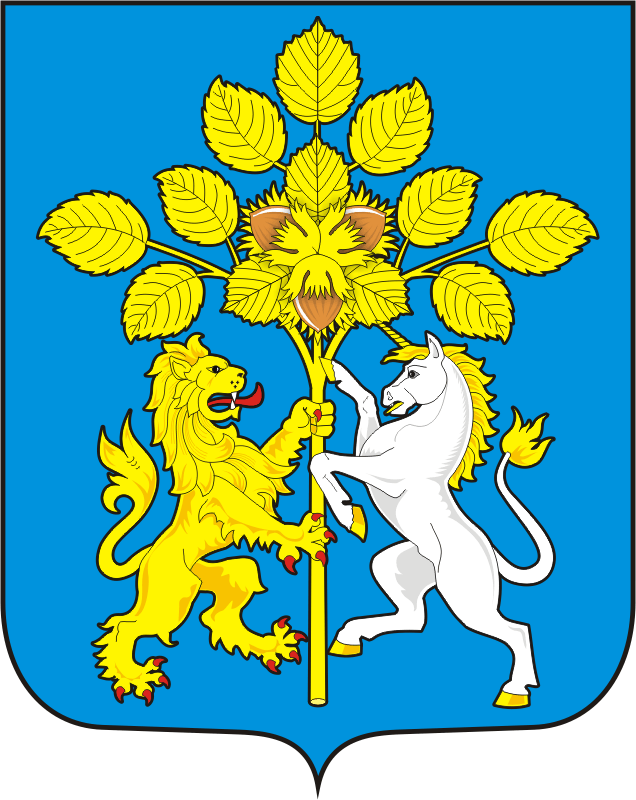 Об утверждении  муниципальной программы «Комплексное развитие социальной инфраструктуры муниципального образования Спасский сельсовет до . и на период до 2033 года1.1  Наименование программыПрограмма комплексного развития социальной инфраструктуры Спасского сельсовета Саракташского района Оренбургской  области до 2023г. и на период до 2033 гг.1.2   Основание для разработки ПрограммыФедеральный закон от 6 октября 2003 года «Об общих принципах организации местного самоуправления в РФ», Устав муниципального образования ____ сельсовет  Саракташского района  Оренбургской областиПостановление Правительства Российской Федерации от 01.10.2015 года №1050 «Об утверждении требований к Программам комплексного развития социальной инфраструктуры поселений и городских округов»Генеральный план  Спасского сельсовета Саракташского района Оренбургской области1.3.  Наименование заказчика и разработчика Программы, их местонахождениеАдминистрация  МО Спасский сельсовет Саракташского района Оренбургской области1.4. Цель Программы и задачи ПрограммыЦель: Создание материальной базы развития социальной инфраструктуры для обеспечения повышения  качества жизни населения Спасского сельсоветаЗадачи:Обеспечение безопасности, качества и эффективного использования населением объектов социальной инфраструктуры Спасского сельсовета обеспечение эффективного функционирования действующей социальной инфраструктурыобеспечение доступности объектов социальной инфраструктуры для населения сельсовета,сбалансированное перспективное развитие социальной инфраструктуры сельсовета в соответствие с потребностями в объектах социальной инфраструктуры населения сельсоветадостижение расчётного уровня обеспеченности населения сельсовета услугами объектов социальной инфраструктуры.1.5.  Целевые показатели       (индикаторы) обеспеченности населения объектами социальной инфраструктуры-доля детей в возрасте от 1 до 6 лет, обеспеченных дошкольными учреждениями,-доля детей школьного возраста, обеспеченных ученическими местами для занятий в школе в одну смену,-вместимость клубов, библиотек-площадь торговых предприятий-повышение уровня и качества оказания медпомощи1.6 Укрупненное описание   запланированных мероприятий по проектированию, строительству, реконструкции объектов социальной инфраструктурыДо 2023 года:-капитальный ремонт детского сада в с.Спасское;-строительство магазина в с.Нижнеаскарово  ул. Набережная;-благоустройство спортивной площадки в с.Спасское;- организация работы спортивных секций (стрелковых)До 2033 года:- сохранить сложившуюся систему школьного и дошкольного образования;-сохранить существующую территориальную систему оказания первичной медицинской помощи;- сохранить существующую сеть физкультурно-спортивных сооружений, обеспечить условия для развития на территории поселения физической культуры, массового спорта, а также участия населения в массовых физкультурных мероприятиях;  - своевременно проводить ремонт и реконструкцию морально и физически устаревших зданий объектов социальной инфраструктуры.1.7.  Сроки  и этапы реализации ПрограммыСрок реализации программы: до 2023 года и на период до 2033 Четкое выделение этапов программы не предусматривается, так как осуществление мероприятий осуществляется на всем протяжении реализации программы.1.8.   Объёмы и источники финансирования ПрограммыОбъемы и источники финансирования не определены1.9. Ожидаемые результаты реализации Комплексной ПрограммыПовышение качества, комфортности и уровня жизни населения Спасского сельсовета-  реализация программы позволит:1.повысить качество  жизни жителей сельсовета сформировать организационные и финансовые условия для решения проблем поселения1.10.  Организация контроля за исполнением программыОперативный контроль за исполнением Программы осуществляет администрация и Совет депутатов Спасского сельсоветаПоказателиЕд. измерения2016 на 01.12.2017Среднегодовая численность населениячеловек1075953Число родившихся (без мертворожденных)человек125Число умершихчеловек1115Естественный прирост (+, -)человек+1-10Число прибывшихчеловек3 по военЧисло выбывшихчеловек6 по военМиграционное сальдо (+, -)человек№п/пНаименование сельского поселения/населенного пунктаНаименование объектаКол-воМощность (мест)Мощность (мест)Год ввода/реконструкции№п/пНаименование сельского поселения/населенного пунктаНаименование объектаКол-вопроектфактГод ввода/реконструкции1с. Спасскоес.НижнеаскаровоДДУ1152019771с. Спасскоес.Нижнеаскаровошкола11001001с. Спасскоес.Нижнеаскарово1с. Спасскоес.Нижнеаскаровошкола160602001Наименование сельского поселения/населенного пунктаНаименование объектаКол-воМощность (мест)Мощность (мест)Ед. изм.Год ввода/РеконструкцииНаименование сельского поселения/населенного пунктаНаименование объектаКол-вопроектфактС. СпасскоеС.НижнеаскаровоДК1100120мест1964С. СпасскоеС.НижнеаскаровоБиблиотекаБиблиотека116000600067756310Ед. хран19642002№п/пНаименование сельского поселения/населенного пунктаНаименование объектаКол-воМощность (мест)Мощность (мест)Год ввода/реконструкции№п/пНаименование сельского поселения/населенного пунктаНаименование объектаКол-вопроектфактГод ввода/реконструкциис. СпасскоеФАП130102007с.Нижнеаскарово ФАП11562001источник финансирования,федеральный бюджетобластной бюджетбюджет районабюджет поселениявнебюджет. средстваИТОГО по году годфедеральный бюджетобластной бюджетбюджет районабюджет поселениявнебюджет. средстваИТОГО по году2016-2033Не определеныНе определеныНе определеныНе определеныНе определеныНе определенынаправление деятельностифедеральный бюджетобластной бюджетбюджет районабюджет поселениявнебюджет. средстваВСЕГОкультура Не определеныНе определеныНе определеныНе определеныНе определеныНе определеныздравоохранениеНе определеныНе определеныНе определеныНе определеныНе определеныНе определеныобразованиеНе определеныНе определеныНе определеныНе определеныНе определеныНе определеныНаименование индикаторов целей Программыед. измерения  индикаторов целей  Программыпромежуточные значения индикаторовпромежуточные значения индикаторовпромежуточные значения индикаторовпромежуточные значения индикаторовНаименование индикаторов целей Программыед. измерения  индикаторов целей  Программы201620202025площадь жилых помещений  введенная в эксплуатацию за год м2доля детей  в возрасте  от 1 до 6 лет (включит.) обеспеченных дошкольными  учреждениями (норматив 70 – 85%)%100%100%100%доля детей школьного возраста обеспеченных  ученическими местами в школе в одну смену%100%100%100%вместимость   клубов, библиотек, учреждений дополнительного образования  (норматив 190 на 1000 жит.)кол-во мест190190190площадь торговых  предприятий (норматив 200 м2   продовольств.  и  400 м2  прочими  на 1000 жителейм2114,2--